                                                                                                        Приложение № 1 к договору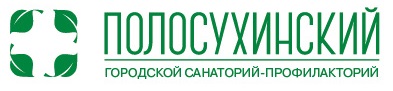 № __________________ от  _______________ 201_____г.УТВЕРЖДАЮ                                                                                                                            ДиректорООО «СП «Полосухинский»                                                                                          _______________В.М. Лукина                                                                                     Стоимость услуг на пребывание в ООО «СП «Полосухинский»с ___________________ гСтоимость услуг на пребывание в ООО «СП «Полосухинский»с ___________________ гСтоимость услуг на пребывание в ООО «СП «Полосухинский»с ___________________ гСтоимость услуг на пребывание в ООО «СП «Полосухинский»с ___________________ гСтоимость услуг на пребывание в ООО «СП «Полосухинский»с ___________________ гСтоимость услуг на пребывание в ООО «СП «Полосухинский»с ___________________ гВиды услугСтоимость 
1-го дня, руб.Стоимость путевки в зависимости от количества дней лечения, руб.Состав услугСостав услугСостав услугВиды услугСтоимость 
1-го дня, руб.14днейПитаниеПроживаниеОбъем процедурСанаторно-курортное лечение (путевка)5-ти разовое2-х и 3-х местный номерКонсультативный прием врачей специалистов, лабораторно-диагностические обследования, лечение по назначению врачаКурсовое лечение1-го разовоеБез проживанияКонсультативный прием врачей специалистов, лабораторно-диагностические обследования, лечение по назначению врачаООО «СП «Полосухинский»Директор ______________________________________В.М. Лукина______________________________________/ __________________/